20.04.2020.Вредители  капусты.1). Перечислить вредителей капусты.2). Исключить лишнее: 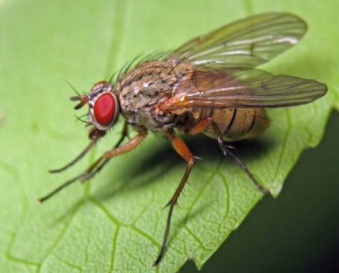 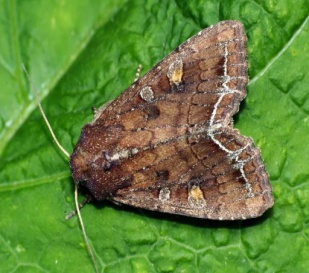 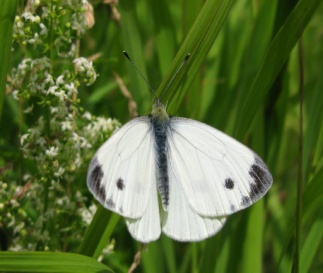 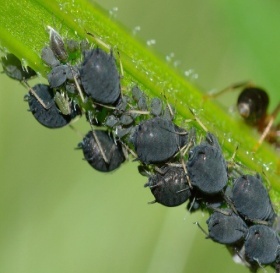 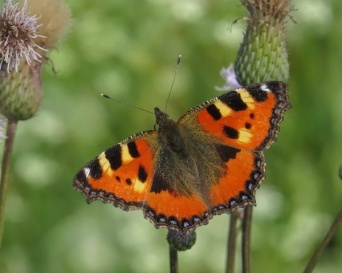 